Do you hold a current and valid driving licence? NB. Having a criminal record will not necessarily prejudice your application.Please return your completed application form and any accompanying letters/documents as follows:  Email to pattisonp@wordenacademy.co.uk  Mrs P Pattison (Head’s PA)We are committed to equal opportunities in employment and welcome applications from all sections of the community.  In order to ensure the effectiveness of this policy and for no other purpose you are requested to provide the following information.  The information is exclusively for monitoring purposes and will be kept strictly confidential. NB. Failure to complete this form Equality & Diversity form will not affect your application.Are you currently employed within the academy?             Yes      No If yes, is this an application for a higher graded post?   Yes      No 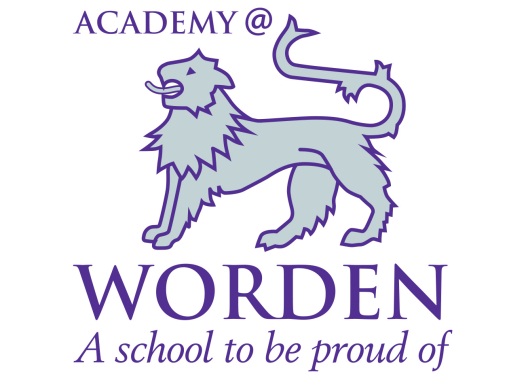 Job Application FormJob Application FormAcademy @ Worden are committed to equal opportunities in employment and welcome applications from all sections of the communityAcademy @ Worden are committed to equal opportunities in employment and welcome applications from all sections of the communityAcademy @ Worden are committed to equal opportunities in employment and welcome applications from all sections of the communityAcademy @ Worden are committed to equal opportunities in employment and welcome applications from all sections of the communityAcademy @ Worden are committed to equal opportunities in employment and welcome applications from all sections of the communityAcademy @ Worden are committed to equal opportunities in employment and welcome applications from all sections of the communityAcademy @ Worden are committed to equal opportunities in employment and welcome applications from all sections of the communityAcademy @ Worden are committed to equal opportunities in employment and welcome applications from all sections of the communityPost Applied For Post Applied For Post No.Post No.As Advertised in As Advertised in Closing DateClosing DateClosing DateSurname Surname Surname First nameAddress (for correspondence) Address (for correspondence) Address (for correspondence) Address (for correspondence) Address (for correspondence) Address (for correspondence) Postcode Postcode Contact Telephone No.Contact Telephone No.Contact Telephone No.Contact Telephone No.Contact Telephone No.E-mail AddressE-mail AddressE-mail AddressAre you entitled to work in the UK?    Yes           No    
NB. Under current legislation you will need to provide documentary evidence showing your entitlement to work in the UK.Please give details of present position held with brief outline of duties:Are you entitled to work in the UK?    Yes           No    
NB. Under current legislation you will need to provide documentary evidence showing your entitlement to work in the UK.Please give details of present position held with brief outline of duties:Are you entitled to work in the UK?    Yes           No    
NB. Under current legislation you will need to provide documentary evidence showing your entitlement to work in the UK.Please give details of present position held with brief outline of duties:Are you entitled to work in the UK?    Yes           No    
NB. Under current legislation you will need to provide documentary evidence showing your entitlement to work in the UK.Please give details of present position held with brief outline of duties:Are you entitled to work in the UK?    Yes           No    
NB. Under current legislation you will need to provide documentary evidence showing your entitlement to work in the UK.Please give details of present position held with brief outline of duties:Are you entitled to work in the UK?    Yes           No    
NB. Under current legislation you will need to provide documentary evidence showing your entitlement to work in the UK.Please give details of present position held with brief outline of duties:Are you entitled to work in the UK?    Yes           No    
NB. Under current legislation you will need to provide documentary evidence showing your entitlement to work in the UK.Please give details of present position held with brief outline of duties:Are you entitled to work in the UK?    Yes           No    
NB. Under current legislation you will need to provide documentary evidence showing your entitlement to work in the UK.Please give details of present position held with brief outline of duties:Are you entitled to work in the UK?    Yes           No    
NB. Under current legislation you will need to provide documentary evidence showing your entitlement to work in the UK.Please give details of present position held with brief outline of duties:Are you entitled to work in the UK?    Yes           No    
NB. Under current legislation you will need to provide documentary evidence showing your entitlement to work in the UK.Please give details of present position held with brief outline of duties:Employer Employer Job Title Job Title Current Salary/PayCurrent Salary/PayCurrent Salary/PayDate of Appointment Date of Appointment Date of Appointment Notice Period Notice Period Work Telephone NumberWork Telephone NumberWork Telephone NumberWork Telephone NumberExt May we contact you at work?		Yes 	 No May we contact you at work?		Yes 	 No May we contact you at work?		Yes 	 No May we contact you at work?		Yes 	 No May we contact you at work?		Yes 	 No May we contact you at work?		Yes 	 No May we contact you at work?		Yes 	 No May we contact you at work?		Yes 	 No May we contact you at work?		Yes 	 No May we contact you at work?		Yes 	 No Main duties and responsibilities:Main duties and responsibilities:Main duties and responsibilities:Main duties and responsibilities:Main duties and responsibilities:Previous Appointments. Please also include any activities, not necessarily employment, where skills and experience were gained, e.g. voluntary work and that you explain any breaks in employment.Employer/AgencyDatesDatesPosts HeldReason for leavingFromToGeneral Education.  Please state qualifications attained with subjects, grades, awarding body and dates awarded.  Continue on separate sheet if required.General Education.  Please state qualifications attained with subjects, grades, awarding body and dates awarded.  Continue on separate sheet if required.General Education.  Please state qualifications attained with subjects, grades, awarding body and dates awarded.  Continue on separate sheet if required.General Education.  Please state qualifications attained with subjects, grades, awarding body and dates awarded.  Continue on separate sheet if required.Qualification/SubjectAwarding BodyDate AwardedLevelGradeFurther Qualifications e.g. vocational, professional, technical.  Please state awarding body and dates awarded.  Continue on separate sheet if required.QualificationAwarding BodyDateNB: Candidates must bring evidence of such qualifications (if appropriate) if called for interview.NB: Candidates must bring evidence of such qualifications (if appropriate) if called for interview.NB: Candidates must bring evidence of such qualifications (if appropriate) if called for interview.Details of Professional or Technical Institutes/Societies      Continue on separate sheet if requiredDetails of Professional or Technical Institutes/Societies      Continue on separate sheet if requiredDetails of Professional or Technical Institutes/Societies      Continue on separate sheet if requiredInstitute/SocietyMembership LevelRegistration Number (if appropriate)Relevant Training and Non-Qualification Courses Attended	Continue on separate sheet if required.Relevant Training and Non-Qualification Courses Attended	Continue on separate sheet if required.Relevant Training and Non-Qualification Courses Attended	Continue on separate sheet if required.Course TitleDurationProvider	Yes 	 No Category: Please relate what experience, knowledge and personal qualities you can bring to this job.  Relate it directly to the requirements outlined in the person specification, clearly showing how you meet the essential and desirable elements.Please relate what experience, knowledge and personal qualities you can bring to this job.  Relate it directly to the requirements outlined in the person specification, clearly showing how you meet the essential and desirable elements. Use additional pages at the end of this document if needed. Use additional pages at the end of this document if needed.References.  Please state the names and addresses of two persons who are not related to you and who are both willing and able to provide a professional reference as to your suitability for this post.  NB. One must be your current or most recent employer.  References.  Please state the names and addresses of two persons who are not related to you and who are both willing and able to provide a professional reference as to your suitability for this post.  NB. One must be your current or most recent employer.  References.  Please state the names and addresses of two persons who are not related to you and who are both willing and able to provide a professional reference as to your suitability for this post.  NB. One must be your current or most recent employer.  References.  Please state the names and addresses of two persons who are not related to you and who are both willing and able to provide a professional reference as to your suitability for this post.  NB. One must be your current or most recent employer.  References.  Please state the names and addresses of two persons who are not related to you and who are both willing and able to provide a professional reference as to your suitability for this post.  NB. One must be your current or most recent employer.  References.  Please state the names and addresses of two persons who are not related to you and who are both willing and able to provide a professional reference as to your suitability for this post.  NB. One must be your current or most recent employer.  References.  Please state the names and addresses of two persons who are not related to you and who are both willing and able to provide a professional reference as to your suitability for this post.  NB. One must be your current or most recent employer.  References.  Please state the names and addresses of two persons who are not related to you and who are both willing and able to provide a professional reference as to your suitability for this post.  NB. One must be your current or most recent employer.  References.  Please state the names and addresses of two persons who are not related to you and who are both willing and able to provide a professional reference as to your suitability for this post.  NB. One must be your current or most recent employer.  Name Name 	Position 	Position 	Address 	Address 	Telephone Number 	Telephone Number 	Telephone Number 	Telephone Number 	Telephone Number 	Telephone Number 	Telephone Number 	E-mail Address 	E-mail Address 	E-mail Address 	E-mail Address 	E-mail Address Relationship to this person: Can this reference be taken up immediately? Relationship to this person: Can this reference be taken up immediately? Relationship to this person: Can this reference be taken up immediately? Relationship to this person: Can this reference be taken up immediately? 	Relationship to this person: Can this reference be taken up immediately?	Relationship to this person: Can this reference be taken up immediately?	Relationship to this person: Can this reference be taken up immediately?	Relationship to this person: Can this reference be taken up immediately?	Relationship to this person: Can this reference be taken up immediately?	Yes 	 No 	Yes 	 No 	Yes 	 No 	Yes 	 No 	Yes 	No 	Yes 	No 	Yes 	No 	Yes 	No 	Yes 	No Are you related to any Governor/Senior Manager/Director of the academy:  Yes 	 No Are you related to any Governor/Senior Manager/Director of the academy:  Yes 	 No Are you related to any Governor/Senior Manager/Director of the academy:  Yes 	 No Name of Governor/Senior Manager/DirectorName of Governor/Senior Manager/DirectorRelationshipHave you ever been dismissed from any previous employment on the grounds of abuse, misconduct or incapability?		 Yes 	 No If yes, please give details of dates and reasons.Have you ever been dismissed from any previous employment on the grounds of abuse, misconduct or incapability?		 Yes 	 No If yes, please give details of dates and reasons.Have you ever been dismissed from any previous employment on the grounds of abuse, misconduct or incapability?		 Yes 	 No If yes, please give details of dates and reasons.Answering yes will not necessarily prejudice your application.Answering yes will not necessarily prejudice your application.Answering yes will not necessarily prejudice your application.Do you have any unspent criminal convictions? Yes 	 No If yes, please provide details of dates and sentence imposed.Do you have any unspent criminal convictions? Yes 	 No If yes, please provide details of dates and sentence imposed. Disabled Applicants.  The Disability Discrimination Act 1995 defines a disabled person as anyone who has had a physical or mental impairment which has a substantial and long term effect on their ability to carry out normal day to day activities.  Taking this definition into consideration do you consider you have a disability?Yes 	 No If yes, please describe any equipment you may need or adaptations which you consider may need to be made to accommodate your disability/disabilities if you are appointed to this post.If yes, please describe any equipment you may need or adaptations which you consider may need to be made to accommodate your disability/disabilities if you are appointed to this post.If you are shortlisted please describe any special arrangements which you would like the academy to make available for your interview.If you are shortlisted please describe any special arrangements which you would like the academy to make available for your interview. Disclosure and Vetting of Applicants.  All posts within the academy are subject to disclosure procedures and rigorous vetting processes including checks by the Criminal Records Bureau and other relevant bodies. Data Protection Act 1998.  The academy will use the information given for the purpose of recruitment and selection.  Strict confidentiality will be observed and if you become an employee of the academy the information will be used for the purpose of personnel administration including pay and pensions. Personal information will not be passed to other organisations without your prior consent.Declaration. To the best of knowledge and belief all the particulars I have given are true.  I acknowledge that providing incorrect information or deliberately concealing any relevant facts may result in disqualification from the selection process or where the discovery is made after an appointment in termination of contract.  I also understand that no offer of employment made to me will be binding unless confirmed in writing.SignatureDateFor Office Use OnlyFor Office Use OnlyDate interview heldDate interview heldNot shortlisted and reasonNot shortlisted and reasonShortlisted but not appointed - note reasons in relation to person specification for post:Shortlisted but not appointed - note reasons in relation to person specification for post:Shortlisted but not appointed - note reasons in relation to person specification for post:Shortlisted but not appointed - note reasons in relation to person specification for post:Shortlisted but not appointed - note reasons in relation to person specification for post:Appointed start date and wage and salary offered: Appointed start date and wage and salary offered: Appointed start date and wage and salary offered: Name senior person recruiting to fill this vacancyName senior person recruiting to fill this vacancyName senior person recruiting to fill this vacancyEquality and Diversity Monitoring FormNameNameAddressAddressAddressPostcodePostcodeJob Applied For:Job Applied For:Job Applied For:Job Applied For:Job Applied For:Department:Department:Department:Department:Post No:Sex:Male FemaleDate of Birth: Marital Status:SingleMarried/Civil PartnersDivorcedWidowedWhat is your ethnic background?  Please tick the appropriate box that indicates your cultural background.What is your ethnic background?  Please tick the appropriate box that indicates your cultural background.What is your ethnic background?  Please tick the appropriate box that indicates your cultural background.What is your ethnic background?  Please tick the appropriate box that indicates your cultural background.What is your ethnic background?  Please tick the appropriate box that indicates your cultural background.A – White B - MixedC - Asian or Asian BritishD - Black or Black BritishE - Chinese of other Ethnic Group British White Indian Chinese Irish White & Black  Pakistani African Any other, please specify: Any other white background, please specify: White & Black African Bangladeshi Any other Black background, please specify: Any other, please specify: Any other white background, please specify: Any other Mixed background, please specify: Any other Asian background, please specify: Any other Black background, please specify: Any other, please specify:What is your religion?  Please tick the appropriate box that indicates your religious background.What is your religion?  Please tick the appropriate box that indicates your religious background.What is your religion?  Please tick the appropriate box that indicates your religious background.What is your religion?  Please tick the appropriate box that indicates your religious background.What is your religion?  Please tick the appropriate box that indicates your religious background.What is your religion?  Please tick the appropriate box that indicates your religious background.What is your religion?  Please tick the appropriate box that indicates your religious background. None Buddhist Muslim Jewish Christian Christian Hindu  Sikh Any other religion, please specify Any other religion, please specify Any other religion, please specifyThe Disability Discrimination Act 1995 defines a disabled person as anyone who has had a physical or mental impairment which has a substantial and long term effect on their ability to carry out normal day to day activities.  Taking this definition into consideration do you consider you have a disability?The Disability Discrimination Act 1995 defines a disabled person as anyone who has had a physical or mental impairment which has a substantial and long term effect on their ability to carry out normal day to day activities.  Taking this definition into consideration do you consider you have a disability?Yes      No  Yes      No  If Yes, please give details. If Yes, please give details. How did you find out about the vacancy?Signature:Date: